HOMEWORK ASSIGNMENTS:  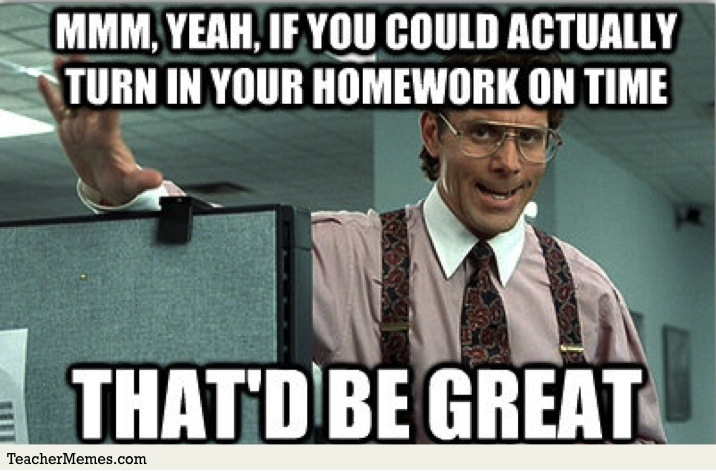 5/28/19 Day #4SS #9 ICT: Period #1   Drop Day 6• PowerWrite Sec. 18.4: Wed., 5/29• East Asia Test Review: FLEX, Thurs., 5/30• Japan/Korea Unit Castle Learning Review (70 M.C. Ques.): Thurs., 5/30• East Asia (China, Korea, Japan) Unit Test (35 M.C. & 2 C.R. Ques.):   Fri., 5/31AP World History: Period #3 	 Drop Day 5• Practice CRQ Sets: Thurs., 5/30• Global Regents Final Exam: 8:00 AM – 11:00 AM, Mon., 6/3AP World History: Period #4   Drop Day 4• Read pp. 914-16 & Collapse of Soviet Union Map: Wed., 5/29• Practice CRQ Sets: Thurs., 5/30• Global Regents Final Exam: 8:00 AM – 11:00 AM, Mon., 6/3SS #9 ICT: Period #6   Drop Day 2• PowerWrite Sec. 18.4: Thurs., 5/30• Japan/Korea Unit Castle Learning Review (70 M.C. Ques.): Thurs., 5/30• East Asia Test Review: FLEX, Thurs., 5/30• East Asia (China, Korea, Japan) Unit Test (35 M.C. & 2 C.R. Ques.):   Fri., 5/31AP World History: Period #7   Drop Day 3• Practice CRQ Sets: Wed., 5/29• Global Regents Final Exam: 8:00 AM – 11:00 AM, Mon., 6/3